SAMSUN ÜNİVERSİTESİ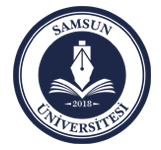 SÖZLEŞMELİ PERSONEL BAŞVURU FORMUPERSONEL DAİRE BAŞKANLIĞINA……………………………………..Üniversitesi…………………….…………………………….…………….Fakültesi/Yüksekokulu/Lisesi……………………….………………….bölümü mezunuyum KPSS puanım………….dir.02.05.2018 tarihinde yayımlanan 657 sayılı Kanunun 4. maddesinin (B) fıkrası uyarınca Üniversiteniz İl ve İlçelerinde istihdam edilecek Sözleşmeli Personel …………..……….. pozisyonu için istenilen şartları taşımaktayım. Yerleştiğim takdirde Samsun ili ve ilçelerinde görev yapmayı kabul ediyorum. İstenilen belgeler ilişikte sunulmuştur.Bilgilerinizi ve gereğini arz ederim.Adı Soyadı	: ……………Tarih	: …………..İmza	:T.C. Kimlik No	: …………...Adres	: …………………………………….Telefon No 1	: ………………………. Telefon No 2	: ………………………BELGELER:Nüfus cüzdanı fotokopisiDiplomaKPSS sonuç belgesi